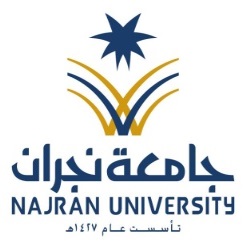                                                         المملكة العربية السعودية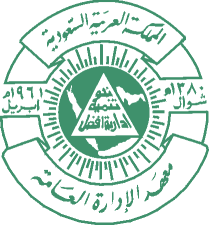                                                              وزارة التعليم                                                            جامعة نجران                                                     إدارة الإبتعاث والتدريب يحق للمتدرب الترشح للبرامج التدريبية بحد أقصى (10) عشرة أيام في السنة وترتب البرامج حسب أولوية الإحتياج التدريبي  البيانات الشخصية	                الأول	                           الأب	                     الجد	                       الأخير	الاسم (رباعي):      ......................      .......................      .......................     .....................     تاريخ الميلاد:        /        /         14هـ رقم السجل المدني                                                                                            سيظهر رقم السجل في جميع الوثائق والشهادات التي تصدر من المعهد.    آخر مؤهل علمي: .....................................................................................................     التخصص: ........................................................................................................... البريد الإلكتروني: ..............................................................................................    رقم الجوال: .......................................................... الهاتف: ........................................الأحتياج التدريبيأسم البرنامجتاريخ التنفيذمدة البرنامجمقر التنفيذالأحتياج التدريبيالأحتياج التدريبيالأحتياج التدريبيالأحتياج التدريبيالأحتياج التدريبيالأحتياج التدريبيالبيانات الشخصيةجهة العمل:- جامعة نجران - الإدارة: ...........................................................................................................................................المنطقة:-نجران (المدينة أو المحافظة): .............................................................................................................................................مسمى الوظيفة التي تمارسها فعلياً: ...................................................................................................................................................تاريخ شغلها: ................................................................................................................ المرتبة: .............................................................تاريخ الإلتحاق بالوظيفة الحكومية (تاريخ التعيين في الدولة): .....................................................................................................جهة المرشحالرئيس المباشر/ الإسم: .........................................................................................................مسمى الوظيفة: ....................................................................................................................التوقيع: ..................................................................................................................................          التاريخ: ....................................................................................المسؤول عن التدريب/ ............................................................................................................التوقيع: ..................................................................................................................................          التاريخ: ....................................................................................